                       |AGENDA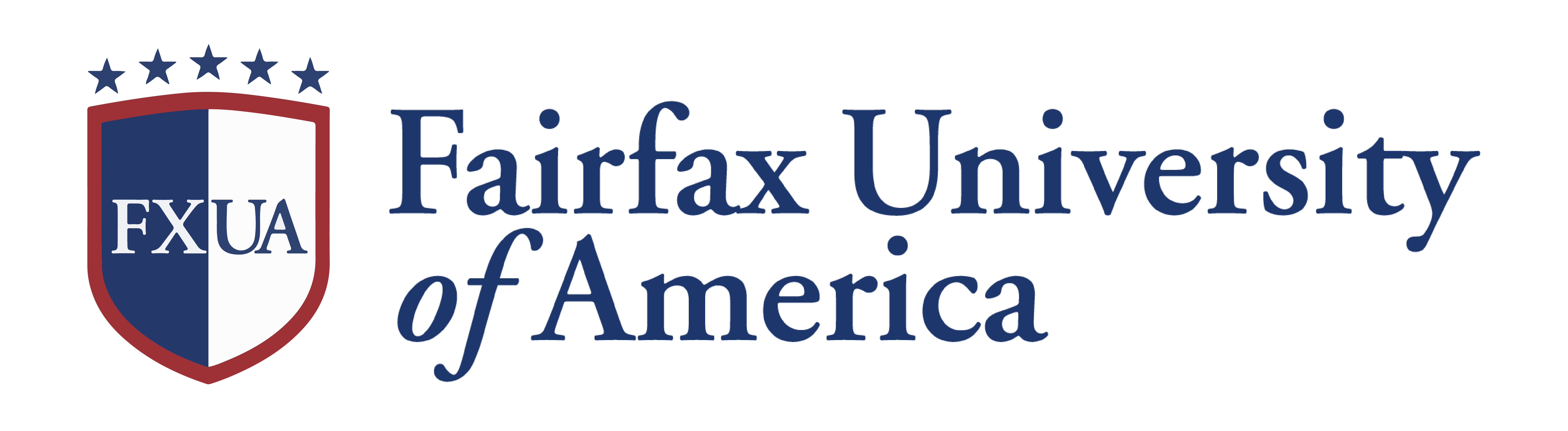 Meeting date | time     |    Meeting location CALL TO ORDERScheduled: AGENDA ITEMS: OLD BUSINESSAGENDA ITEMS: NEW BUSINESSMEETING ENDScheduled: Previous Meeting Action itemsPerson ResponsibleDeadline